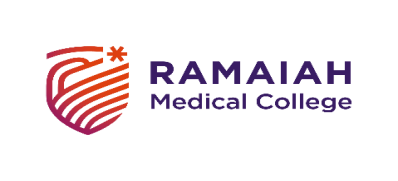 List of E - Resources & login credentialsList of E - Resources & login credentialsList of E - Resources & login credentialsList of E - Resources & login credentialsList of E - Resources & login credentialsSL.NOE -DATABASESWEBSITE ADDRESSSUBSCRIBED /OPEN ACCESSMode of Access1UpToDatehttps://www.uptodate.com/contents/searchSUBSCRIBED By RMCIP authenticated Accessible at RMC COLLGE AND HOSPITAL And Mobile App 2SCOPUSwww.scopus.com SUBSCRIBED UNDER GEFIP authenticated Accessible at RMC COLLGE AND HOSPITAL3CLINICAL KEYwww.rguhs.ac.inDigital libraryHelinet gatewaySUBSCRIBED THROUGH RGUHSIP authenticated Accessible in RMC COLLGE AND HOSPITAL And Mobile App 4E-PG PATASALAhttps://epgp.inflibnet.ac.in/ OPEN ACCESSOPEN ACCESS5SWAYAMwww.swayam.com OPEN ACCESSOPEN ACCESS6MOOCShttps://www.mooconmooc.org/OPEN ACCESSOPEN ACCESS7E-SOUDHASINDHUhttps://ess.inflibnet.ac.in/Institute Profile CreatedAccessible at Library8SHODHGANGAhttps://shodhganga.inflibnet.ac.in/OPEN ACCESSOpen access(Only for Thesis)9NPTELhttps://nptel.ac.in/OPEN ACCESSOpen access For Technology